DorflebenSchon heute wird für «Schweiz aktuell» gedreht01/04/2015 Peter Früh Hinterlasse einen Kommentar Bearbeiten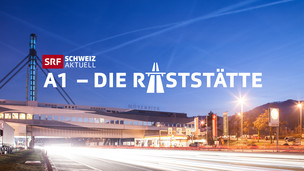 Die dreiwöchige Präsenz der Sendung «Schweiz aktuell» von Fernsehen SRF auf der Shoppingbrücke A1 im August wirft ihre Schatten voraus. «Ja, es stimmt, wir drehen bereits heute Mittwoch in Würenlos», bestätigt Redaktionsleiter Daniel Pünter auf Anfrage. Vorgesehen waren Dreharbeiten im Dorf Würenlos eigentlich in der ersten der drei Reportagewochen. Gemeindeschreiber Daniel Huggler habe aber darauf aufmerksam gemacht, dass sich in der letzten Sommerferienwoche kaum ein Menschenseele im Dorf aufhalte. «Wir wollen aber ein lebendiges und kein verlassenes Dorf zeigen, darum ziehen wir diese Aufnahmen vor. Jetzt hoffen wir nur noch auf etwas besseres Wetter», sagte Pünter gestern.So wird also heute um 16 Uhr Moderatorin Sabine Dahinden auf der Zentrumswiese ein Gespräch führen mit Gemeindeammann Hans Ueli Reber und Verena Zehnder, Präsidentin des Vereins Alterszentrum Würenlos, sowie einigen Seniorinnen und Senioren. Thema: Sollen die Würenloser Senioren direkt an der Autobahn wohnen? «Das Thema ist aktuell, weil eine bekannte Immobilienfirma letzte Woche an uns gelangt ist mit der Anfrage, ob die Gemeinde nicht interessiert sei an der Nutzung einer geplanten Teilüberdeckung der Parkplätze auf der Raststätte», so Reber. «Das könnte eine interessante Alternative sein, wenn sich das Alterszentrum wider Erwarten nicht auf der Zentrumswiese realisieren lässt.»Anschliessend wird Sabine Dahinden auf einem kurzen Rundgang im historischen Dorfzentrum gezeigt. «Da ist Publikum gefragt, vor allem Hausfrauen mit Einkaufs- und junge Mütter mit Kinderwagen sowie Handwerker in berufstypischer Kleidung und Berufsutensilien (Kaminfeger, Gärtner, Maler, Bauern) und tanzende Kindergruppen. Das würde die Szenerie ungemein bereichern», sagt Gemeindeschreiber Huggler.Um 18 Uhr werden einige Sequenzen vom Training der Junioren C des SV Würenlos auf dem Sportplatz gefilmt. «Fussballclubs sind aus dem Leben einer Gemeinde nicht wegzudenken und geniessen in jedem Dorf einen grossen Rückhalt, das wollen wir am Beispiel Würenlos illustrieren, sagt Michael Weinmann, der auf dem Sportplatz auch ein Kürzestinterview mit dem SVW-Präsidenten Edgar Gut führen wird.Zum Abschluss wechselt der Aufnahmetross doch noch zur Shoppingbrücke. Dort wird ein Trailer gedreht, der ab Juli täglich auf die Autobahn-Reportage aufmerksam machen wird. Gesucht sind ja Freiwillige, die für die dreiwöchige Reportage im und beim Fressbalken jobben wollen. Weil deren Casting noch nicht stattgefunden hat, springen Gemeinderat Toni Möckel und die von der Gemeinde engagierte Eventmanagerin Franziska Arnold in die Lücke. Von 19 bis 20 Uhr wird Toni Möckel die Kunden im MagicX-Erotikstore beraten, während Franziska Arnold an der Shell-Tankstelle (Seite Wald) die Autoscheiben reinigen wird.